ΠΑΝΕΛΛΗΝΙΟΣ ΣΥΛΛΟΓΟΣ ΠΡΟΣΩΠΙΚΟΥ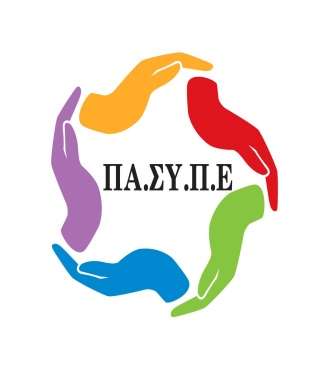 EUROBANK – ERGASIASΣΥΝΔΙΚΑΛΙΣΤΙΚΟ ΣΩΜΑΤΕΙΟ - ΕΔΡΑ: ΑΘΗΝΑΜΕΛΟΣ: Ο.Τ.Ο.Ε./Ε.Κ.Α.ΑΡΙΘ. ΠΡΩΤΟΔ. ΑΘΗΝΑΣ: 1267/1976Τροποποίηση 447/2014Παναγή Τσαλδάρη (Πειραιώς) 9-11,  TK 105 52, ΑθήναΤηλ. 211 – 4112829, 210 - 3390581, 210 - 3390582, Fax. 210 - 3390641 http://www.pansype.gr  e-mail: info@pansype.gr 
                                                                                                                          Αθήνα, 18 / 05 / 2020Ετήσια Αξιολόγηση ΠροσωπικούΣυνάδελφοι,Όπως όλοι γνωρίζετε αυτή την περίοδο “τρέχουν” οι ετήσιες αξιολογήσεις του προσωπικού της Τράπεζας μας. Για το λόγο αυτό, υπενθυμίζουμε σε όλους πως ο πραγματικός σκοπός της αξιολόγησης του προσωπικού, πρέπει να είναι ο εντοπισμός των αδύναμων σημείων του εργαζόμενου με ταυτόχρονη δημιουργία ενός πλάνου εκπαίδευσης που να στοχεύει στη βελτίωση του στα σημεία αυτά.Δυστυχώς στην Τράπεζα μας όχι μόνο δε συμβαίνει το παραπάνω, αλλά κάθε χρόνο ερχόμαστε αντιμέτωποι με την προσπάθεια σύνδεσης της αξιολόγησής με την επίτευξη ή μη, της αναλογίας του συνολικού στόχου του καταστήματος ή του τμήματος.Παρόλο που η Τράπεζα δια των εκπροσώπων της αρνείται την ύπαρξη της ατομικής στοχοθεσίας, συναντάμε και αυτή τη φορά την προσπάθεια εισαγωγής μετρήσιμων στόχων (πωλήσεων κτλ) στην αξιολόγηση των συναδέλφων. Όπως έχουμε ήδη αναφέρει και σε προηγούμενες ανακοινώσεις, η πάγια θέση του Συλλόγου μας είναι πως δεν πρέπει να υπάρχει καμία σύνδεση της αξιολόγησης με τη στοχοθεσία. Η τακτική αυτή, δεν αποτυπώνει τον καθημερινό αγώνα των συναδέλφων μας, τον διαρκώς αυξανόμενο φόρτο εργασίας που έχει προκύψει από τη μείωση του προσωπικού, το κλείσιμο καταστημάτων κτλ, ούτε την ανεπαρκή εκπαίδευση που λαμβάνουν οι περισσότεροι. Επίσης, αντίθετα με τις καλές πρακτικές, δε δίνει τη δυνατότητα στους εργαζόμενους να αξιολογήσουν τους προϊσταμένους τους και άρα να αποτυπώσουν την άποψη τους σχετικά με την καθοδήγηση τους για την επίτευξη των στόχων.Επιπλέον, ιδιαίτερη εντύπωση προκαλεί το γεγονός πως αυτές τις ημέρες υπάρχει ασφυκτική πίεση προς τους συναδέλφους, προκειμένου να ολοκληρώσουν και να συμφωνήσουν την αξιολόγηση τους σε ελάχιστα χρονικά περιθώρια ακόμη και σε επίπεδο της μιας ώρας.Συνάδελφοι, Σας καλούμε όλους, να μην υποκύπτετε σε χρονικές και άλλου είδους πιέσεις, προκειμένου να ‘ξεπετάξετε’ την αξιολόγηση χωρίς να σας έχει δοθεί προηγουμένως επαρκής χρόνος για να την αναλύσετε και να τη διαπραγματευτείτε με τους αξιολογητές σας. Σε διαφορετική περίπτωση, θα πρέπει να μας ενημερώνετε άμεσα.ΓΙΑ ΤΟ Δ.Σ     Ο Πρόεδρος 		                      ο Γεν. Γραμματέας                      ΔΕΛΗΓΙΑΝΝΗΣ ΝΙΚΟΛΑΟΣ                             ΒΛΑΧΟΣ ΒΑΣΙΛΕΙΟΣ                  